Publicado en Las Rozas de Madrid el 28/10/2022 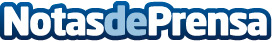 La importancia de la formación internacional y el pensamiento crítico en adolescentes según Logos International SchoolEn una sociedad globalizada como la actual, saturada de información, es importante que los jóvenes se formen en el pensamiento crítico. Es indispensable que los adolescentes desarrollen las herramientas necesarias para construir su propia opinión sobre un asunto concreto, y adquieran un pensamiento independiente; no solo para poder usarlo en su día a día, sino para su crecimiento personal, formativo, y a futuro, laboral. Datos de contacto:Logos International School916303494Nota de prensa publicada en: https://www.notasdeprensa.es/la-importancia-de-la-formacion-internacional-y Categorias: Nacional Idiomas Educación Madrid http://www.notasdeprensa.es